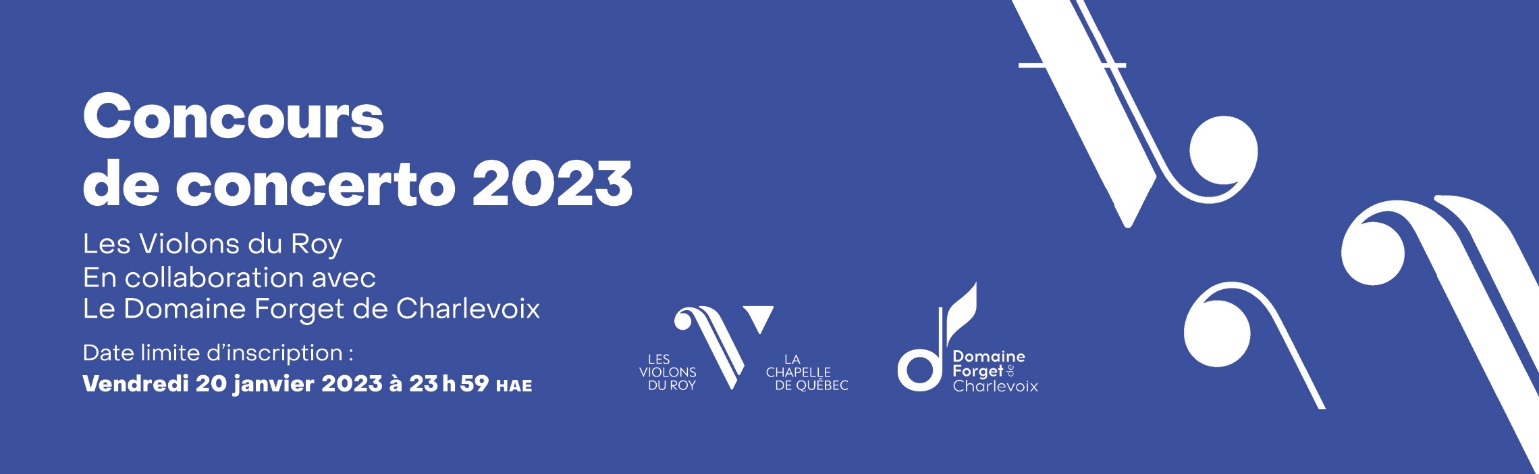 Formulaire d’inscriptionInformations personnellesPrénom -       	Adresse courriel -       Nom -      	Numéro de téléphone -      Âge (au 20 janvier 2023) -      	Lieu de résidence (ville, pays) -      ÉtudesÊtes-vous étudiant(e)? À remplir seulement si vous avez répondu oui à la dernière question :Poursuivez-vous des études en musique? Si oui, à temps plein ou à temps partiel? Niveau des études en musique –  	Si universitaire - Lieu d’étude -      	Professeur(e) d’instrument -      Expériences professionnelles en musiqueÊtes-vous membre d’un orchestre professionnel – Si oui, lequel/lesquels -                  Avez-vous de l’expérience comme pigiste – Si oui, avec quel(s) ensemble(s) -                  Avez-vous déjà joué avec Les Violons du Roy? – Lors de quel évènement? -      AutorisationsDans une optique de promotion du concours et de développement de carrière, nous vous invitons fortement à permettre aux Violons du Roy de partager votre candidature sur ses plateformes.  J’autorise Les Violons du Roy à partager des photos de moi J’autorise Les Violons du Roy à partager des vidéos de moi, incluant ma vidéo d’inscription au concours J’autorise Les Violons du Roy à communiquer avec moi pour des projets futurs